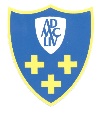 OBČINA CERKLJE NA GORENJSKEMTrg Davorina Jenka 134207 Cerklje na Gorenjskeme-mail: obcinacerklje@siol.net tel.: 04/28 15 800; fax: 04 28 15 820Številka: 032-03/2018-63Datum:   9. 4. 2019OBČINSKI SVETOBČINE CERKLJE NA GORENJSKEMOBRAZLOŽITEV:»Pomoč družini na domu« je javna služba na področju socialnega varstva, ki jo določa 42. člen Zakona o socialnem varstvu(Uradni list RS, št. 3/07 – uradno prečiščeno besedilo, 23/07 – popr., 41/07 – popr., 61/10 – ZSVarPre, 62/10 – ZUPJS, 57/12, 39/16, 52/16 – ZPPreb-1, 15/17 – DZ in 29/17 - v nadaljevanju besedila: ZSV), mrežo navedene javne službe pa zagotavljajo občine na podlagi 43. člena citiranega zakona, sofinanciranje storitve pa v obsegu, kot to določa 99. člen ZSV. Sredstva za sofinanciranje pravice socialnovarstvene storitve pomoči na domu se zagotavljajo iz proračuna občine, na območju katere ima upravičenec storitev in pomoči prijavljeno stalno prebivališče.Pomoč družini na domu obsega socialno oskrbo upravičenca v primeru invalidnosti, starosti ter v drugih primerih, ko socialna oskrba na domu lahko nadomesti institucionalno varstvo. Socialna oskrba na domu je strokovno voden proces in organizirana oblika praktične pomoči, pri kateri sodelujejo strokovni delavec, strokovni sodelavec, neposredni izvajalec oskrbe, upravičenec ter ključni ali odgovorni družinski člani.Pravilnik o metodologiji za oblikovanje cen socialno varstvenih storitev (Uradni list RS, št. 87/06, 127/06, 8/07, 51/08, 5/09 in 6/12; v nadaljevanju besedila: Pravilnik) določa metodologijo, po kateri se določijo splošni elementi za oblikovanje cen socialno varstvenih storitev. Cena storitve pomoči družini na domu se določi na podlagi obrazcev št. 2, 2/1 in 2/2, ki so določeni v zgoraj navedenem Pravilniku. Tretji odstavek 101. člena Zakona o socialnem varstvu pravi, da k cenam storitve pomoči družini na domu daje soglasje pristojni občinski organ. Cene socialno varstvenih storitev se določijo na osnovi načrtovanih povprečnih mesečnih stroškov za tekoče leto – elementov za oblikovanje cen, preračunanih na enoto storitve. Enota storitve je lahko ura, dan ali mesec in je za posamezno socialno varstveno storitev določena z navedenim Pravilnikom.12. člen Pravilnika določa stroške storitve pomoč družini na domu – socialna oskrba na domu (v nadaljnjem besedilu: pomoč družini na domu), ki so sestavljeni iz:stroškov strokovne priprave v zvezi s sklenitvijo dogovora, kot je določeno pri prvem delu storitve v pravilniku, ki ureja standarde in normative socialnovarstvenih storitev,stroškov vodenja in koordiniranja neposrednega izvajanja storitve instroškov stroški za neposredno izvajanje storitve na domu uporabnikov.Stroški iz prve in druge alineje prejšnjega odstavka so sestavljeni iz:stroškov dela, določenih v prvem odstavku 4. člena tega Pravilnika za polni delovni čas, pri čemer se število zaposlenih določi po normativu, kot ga določa pravilnik, ki ureja standarde in normative socialnovarstvenih storitev. Stroški dela drugih zaposlenih, ki opravljajo poslovodna, računovodska, knjigovodska, računalniška in druga dela (v nadaljnjem besedilu: upravno administrativna dela), lahko znašajo največ 75 % stroškov dela vseh strokovnih delavcev in strokovnih sodelavcev, ki opravljajo naloge iz prve in druge alineje prejšnjega odstavka; stroškov materiala in storitev, ki predstavljajo skupne stroške, kot so stroški pisarniškega materiala, stroški nabave drobnega inventarja, stroški energije in vode, stroški čistilnih storitev in drugih stroškov prostorov, stroški plačilnega prometa ter stroški izobraževanja in podobno, pri čemer se upošteva, da ti stroški lahko znašajo največ 20 % stroškov dela vseh strokovnih delavcev in strokovnih sodelavcev, ki opravljajo naloge iz prve in druge alineje prejšnjega odstavka;stroškov amortizacije in investicijskega vzdrževanja za zgradbo in opremo, ki lahko skupaj znašajo največ 10 % stroškov dela vseh strokovnih delavcev in strokovnih sodelavcev, ki opravljajo naloge iz prve in druge alineje prejšnjega odstavka;stroškov financiranja v skladu z 9. členom tega Pravilnika.14. člen Pravilnika določa, da: »Cena storitve pomoč družini na domu se določi tako, da se stroški iz 12. člena Pravilnika najprej zmanjšajo za oprostitev iz drugega odstavka 17. člena pravilnika. Preostanek stroškov se nato zmanjša za subvencijo, ki jo je dolžna zagotoviti občina skladno s tretjim odstavkom 17. člena Pravilnika. Od preostanka stroškov iz prejšnjega stavka se odšteje še morebitna višina subvencije s strani Republike Slovenije iz četrtega odstavka 17. člena Pravilnika, ostanek stroškov pa se deli s številom efektivnih ur vseh neposrednih izvajalcev oskrbe na mesec.« Pri določanju tistega dela cene standardne storitve »pomoč družini na domu«, ki se izvaja v javni službi in bremeni uporabnike, se torej upoštevajo vsi stroški storitve, zmanjšani za višino subvencije (iz sredstev proračuna RS in proračuna občine), preračunani na efektivno uro. Subvencija iz sredstev proračuna RS je določena v okviru ukrepov aktivne politike zaposlovanja in jo izvajalcu storitve izplačuje Zavod RS za zaposlovanje; subvencijo iz sredstev proračuna občine pa določi, skladno z zakonom, pristojni organ občine. Javno službo »Pomoč družini na domu«, na podlagi koncesijske pogodbe, izvaja koncesionar Socialnovarstveni zavod Taber (v nadaljevanju besedila: izvajalec pomoči), ki je dne 9. 4. 2019 podal koncedentu Občini Cerklje na Gorenjskem »Predlog cene socialnovarstvene storitve pomoč družini na domu za leto 2019.« Koncesionar je k predlogu podal obrazložitev ter predlog izračuna cen za leto 2019, kar je priloga te obrazložitve (v nadaljevanju besedila: predlog cene). Izvajalec pomoči je izračun cene pripravil na podlagi povprečnega števila uporabnikov v letu 2019 v obsegu 15 uporabnikov, povprečnega obsega 400 efektivnih ur na mesec in 4 neposrednim izvajalkami pomoči na domu. S povečanjem števila uporabnikov se posledično povečuje obsega dela, večje število zaposlenih, ki poleg rasti posameznih elementov cen socialno varstveno enih storitev za leto 2019, vplivajo na spremembo cene storitve. Cena ure storitve, opravljene v nedeljo ali v nočnem času se lahko poveča za 40 % glede na ceno ob delavnikih; cena na dan državnega praznika ali dela prostega dne se poveča za največ 50 % glede na ceno ob delavnikih, kar je prikazano v tabelah na str. 13 in 14 posredovanega predloga cene. V primerjavi z letom prevzema izvajanja pomoči na domu se je število uporabnikov podvojilo, posledično s tem pa tudi obseg ur in število predvidenih neposrednih izvajalcev storitve (oskrbovalk). Neposredno izvajanje storitve pomoči družini na domu uporabnika obsega predvideno v povprečju 100 efektivnih ur na socialno oskrbovalko, to je predvidoma 400 efektivnih ur na mesec za 4 neposredne oskrbovalke.Od 1. 10. 2017 dalje veljajo naslednje cene socialnovarstvene storitve v Občini Cerklje na Gorenjskem (Sklep o izdaji soglasja k ceni socialnovarstvene storitve pomoč družini na domu Socialnovarstvenega zavoda Taber, Uradno glasilo slovenskih občin, št. 43/2017):v EUR na uroIzvajalec pomoči je podal predlog nove cene na podlagi dodatnega 10% sofinanciranja s strani Občine Cerklje na Gorenjskem, to je v višini 60% ekonomske cene socialno varstvene storitve:v EUR na uro*Občina Cerklje na Gorenjskem sofinancira 60% stroškov neposredne oskrbe in stroškov vodenja in koordiniranja ter 100% stroškov strokovne priprave.Izvajalec pomoči na domu je v podanem predlogu podal predlog ekonomske cene, posebej za delavnik ter posebej za nedeljo in za praznične dni, skladno z določili Pravilnika. Na podlagi predloženega izračuna cen, Občina Cerklje na Gorenjskem predlaga, da se uporabnikom sofinancira storitev v obsegu dodatnih 15% od zakonsko določene višini 50%, to je v obsegu 65% sofinanciranja ekonomske cene storitve, z namenom zagotovitve dostopnosti do uporabe socialno varstvene storitve pomoči na domu v občini, od 1. 5. 2019, kot sledi v tabeli:v EUR na uroEkonomska cena storitve pomoč družini bo ob delavnikih znašala v višini 19,20 EUR, pri čemer bo cena za uporabnike znašala 6,45 EUR (v primerjavi z dosedanjo veljavno ceno za 0,13 EUR več). Razliko do polne ekonomske cene storitve za 11,5% več v višini 12,75 EUR pa sofinancira Občina Cerklje na Gorenjskem.•	Ekonomska cena storitve pomoč družini bo ob nedeljah znašala v višini 24,87 EUR, pri čemer bo cena za uporabnike znašala 8,43 EUR (v primerjavi z dosedanjo veljavno ceno za 0,49 EUR več). Razliko do polne ekonomske cene storitve za 18,1% več v višini 16,44 EUR pa sofinancira Občina Cerklje na Gorenjskem.•	Ekonomska cena storitve pomoč družini bo ob praznikih in dela prostih dnevih znašala v višini 26,77 EUR, pri čemer bo cena za uporabnike znašala 9,10 EUR (v primerjavi z dosedanjo veljavno ceno za 0,92 EUR več). Razliko do polne ekonomske cene storitve za 22,5% več v višini 17,67 EUR pa sofinancira Občina Cerklje na Gorenjskem.Na podlagi preračuna stroškov (stroški sofinanciranja v letu 2018), pomeni zgoraj podani predlog okvirno povečanje stroškov iz občinskega proračuna na letni ravni za okrog 7.500,00 EUR.Občinskemu svetu Občine Cerklje na Gorenjskem predlagamo, da sprejme naslednjiSKLEP: Občinski svet Občine Cerklje na Gorenjskem izdaja Sklep o soglasju k določitvi cen socialno varstvenih programov, v predlaganem besedilu.Občina Cerklje na Gorenjskem       ŽUPAN        Franc Čebulj, l.r. Priloge:1. Predlog cene socialnovarstvene storitve pomoč družini na domu za leto 2019 (predlog koncesionarja) ZADEVA:     Sklep o izdaji soglasja k ceni socialnovarstvene storitve pomoč družini na domu Socialnovarstvenega zavoda Taber - predlogPRAVNA PODLAGA:43., 99. člen in tretji odstavek 101. člena Zakona o socialnem varstvu (Uradni list RS, št. 3/07 – uradno prečiščeno besedilo, 23/07 – popr., 41/07 – popr., 61/10 – ZSVarPre, 62/10 – ZUPJS, 57/12, 39/16, 52/16 – ZPPreb-1, 15/17 – DZ, 29/17, 54/17, 21/18 – ZNOrg in 31/18 – ZOA-A), 38. člen Pravilnika o metodologiji za oblikovanje cen socialno varstvenih storitev (Uradni list RS, št. 87/06, 127/06, 8/07, 51/08, 5/09 in 6/12), Pravilnika o standardih in normativih socialnovarstvenih storitev (Uradni list RS, št. 45/10, 28/11, 104/11, 111/13, 102/15 in 76/17) in 16. člen Statuta Občine Cerklje na Gorenjskem (Uradni vestnik Občine Cerklje na Gorenjskem, št. 7/16)PREDLAGATELJ:      Župan, g. Franc Čebulj PRIPRAVILI:        Socialnovarstveni zavod Taber – predlog ceneSimona Vodlan, Višja svetovalka II, obrazložitevNAMEN:      Izdaja soglasja k ceni socialno varstvene storitve pomoči na domu, ki jo na območju Občine Cerklje na Gorenjskem izvaja koncesionar Socialnovarstveni zavod Taber Ekonomska cenaObčina Cerklje na Gorenjskem(subvencija)Prispevek uporabnikaDelavnik (ponedeljek-sobota)17,66 EUR11,43 EUR6,32 EURNedelja21,96 EUR13,92 EUR8,04 EURPraznik22,81 EUR14,43 EUR8,38 EUREkonomska cena storitve v letu 2019 – predlog Občina Cerklje na Gorenjskem(subvencija)*Prispevek uporabnikaDelavnik (ponedeljek-sobota)19,20 EUR11,83 EUR7,37 EURNedelja24,87 EUR15,23 EUR9,64 EURPraznik26,77 EUR16,37 EUR10,40 EUREkonomska cena storitve v letu 2019Občina Cerklje na Gorenjskemkot sofinancer(subvencija)Cena storitve za uporabnika(prispevek uporabnika)Delavnik (ponedeljek-sobota)19,20 EUR12,75 EUR6,45 EURNedelja24,87 EUR16,44 EUR8,43 EURPraznik26,77 EUR17,67 EUR9,10 EUR